HordalandBergen 26.09.2016Til medlemmer i Representantskapet FO HordalandInnkalling til møte i Representantskapet FO Hordaland – REPSKAP NR 2/2016Tirsdag 04.oktober 10.00 til onsdag 05.oktober 15.00Thon Hotell Bergen AirportKokstadvegen 3, 5257 KokstadRepresentantskapet er avdelingens høyeste organ mellom årsmøtene. Representantskapet består av representanter fra klubber samt styret i avdelingen. Størrelse og sammensetning av representantskapet vedtas av årsmøtet. Representantene har møteplikt i representantskapet. Denne innkallingen er oppfølging av kalederinvitasjon og foreløpig innkalling sendt ut 17.08.16Etter” summetime” satt av til samling for delegatene i mindre grupper. Da sitter en sammen med delegater fra samme arbeidsgiverområde, eller samme region og gjennomgår sakene som skal opp til behandling i møte. Styremedlemmer er møteledere i disse gruppene. 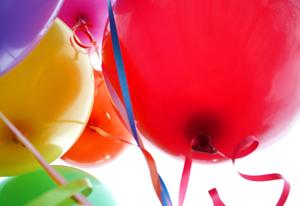 Vi håper dere alle tar imot tilbud om overnatting På kvelden 4.september blir det avskjedsfest for tidligere fylkessekretær Kenneth Larsen, med mat, gjester og underholdning! Grethe Kvist					Carjet DemirFylkesleder 					nestlederTIRSDAG 4. OKTOBERSak  9.201610.00-10.15Åpning - Konstituering Sak 10.201610.15-11.00Summetime/saksforberedende gruppearbeid 11.00-11.15PauseSak 11.201611.15-12.00Tariffoppgjørene12.00-13.00LunsjSak 12.201613.00-13.45Verv, råd og utvalg13.45-14.00PauseSak 13.201614.00-16.00KENNETH    FEMINISTENKENNETH    AKTIVISTENKENNETH   FAGFORENINGSMANNEN19.00KENNETH     FEST … FEST … FEST…FEST…FEST.. ONSDAG 5.OKTOBERSak 14.201609.00-15.00Fattigdomsseminar